Инвестиционная площадка Место нахождение: г. Вуктыл, ул. Коммунистическая, земельный участок с кадастровым номером 11:17:0401005:278 площадью 2 000 м²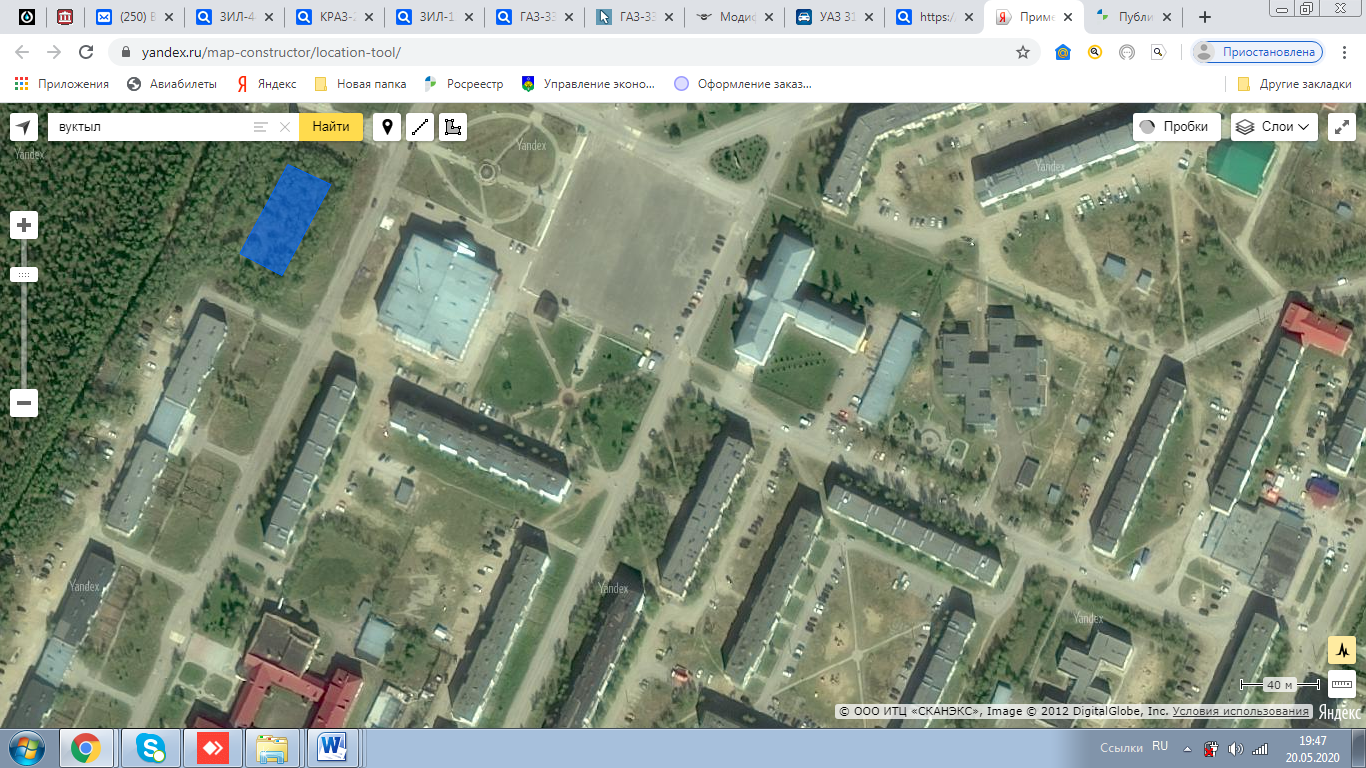 Каталог координат характерных точекграниц образуемой части земельного участкаКаталог координат характерных точекграниц образуемой части земельного участкаширотадолгота63.8442148719718157.2960492322722263.84464580893360657.2965749452391163.8447405194667957.2961136052885363.8443190551404957.29559862115769463.8442148719718157.29604923227222